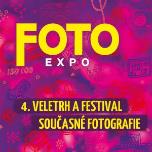 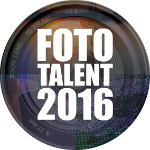 Pořadatelem soutěže je Terinvest spol. s r.o. ve spolupráci s odbornými médii a partnery.Hlavním partnerem soutěže je veletrh AMPER (veletrh elektrotechniky, elektroniky, automatizace, komunikace, osvětlení a zabezpečení).Základní kolo soutěže probíhalo od 15. 1. 2016 do 31. 8. 2016. Počet snímků od jednoho soutěžícího je omezen na max. 1 snímek/1 téma.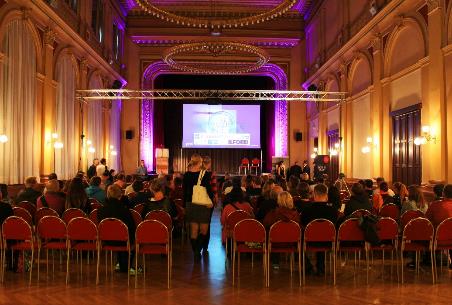 Vyhlášení výsledků soutěže proběhlo při příležitosti konání veletrhu FOTOEXPO, 
dne 22.10 2016 v prostorách Národního domu na Vinohradech, Praha 2. 
15:20 - 15:50 FOTOTALENT 2016 Slavnostní vyhlášení výsledků fotosoutěže.
Sešlo se na 1 580 fotografů. Do soutěže bylo posláno na 1 285 fotografiíSOUTĚŽNÍ TÉMATAElektrická energieOsvětleníModerní komunikaceS naší školy se celkem zúčastnilo 24 studentů. Ve finále se utkalo 26 fotografií, z nichž bylo 6 z naší školy, ti získali
Cenu poroty. 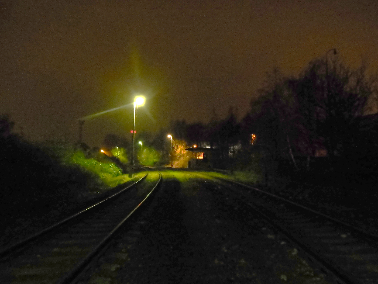 Adam Ritschel – DŽ4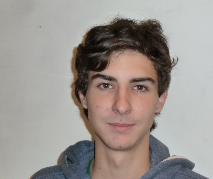 Stavědlo v Ruzyni 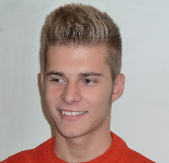 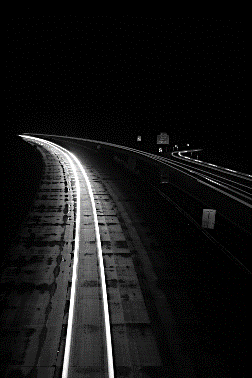 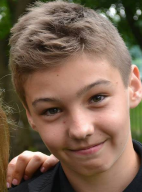 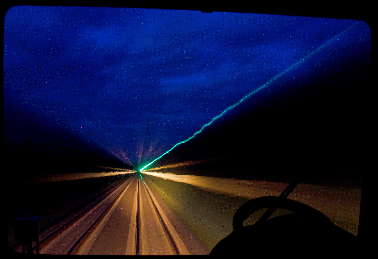 Jan Synáč – Trať 221 za Říčanami směrem do Prahy - DE3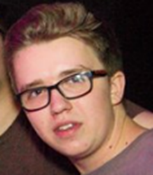 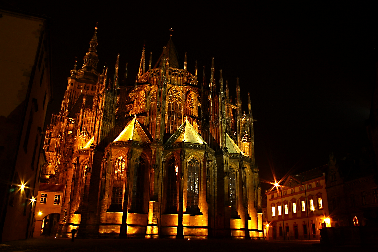 Jiří Míč – Chrám sv. Víta, Praha - DPE4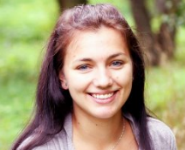 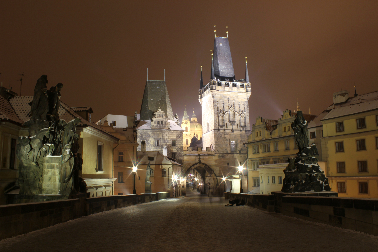 Karolína Vičanová – Stříbrná věž Praha - DLO3- absolvent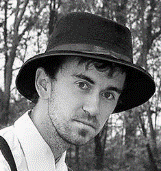 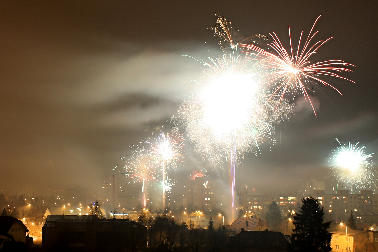 Zdeněk Mašek – Nový Rok v Praze - DMŽ4- absolvent